“KODĖLČIŲ” GRUPĖS ATRADIMAI POJŪČIŲ LABARATORIJOJE (Projektas finansuojamas iš socialinio fondo) TEMA: “MĖNULIO IR ŽVAIGŽDŽIŲ DRAUGYSTĖ”Pojūčių kambaryje klausėmės sekamos pasakos apie mėnulį: kad mėnulis buvo vienišas, kad jis kreipėsi į dangaus burtininką pagalbos. Kaip burtininkas su vaikų pagalba padėjo mėnuliui.Klausydami pasakojimo, vaikai pasinėrė į kvapų pasaulį (buvo įjungtas kvapų difuzeris), stebėjo tamsoje pasirodantį mėnulį, skriejančias žvaigždes ir gėrėjosi atsirandančia vaivorykšte, klausėsi lietučio muzikos.Su vaikais buvo diskutuojama apie tai, kas yra draugas, kodėl svarbu turėti ir branginti draugus,  kad draugystė padeda vaikams augti, pažinti pasaulį, atskleisti save, leisti kartu smagiai laiką, dalintis paslaptimis, patirtimis ir patarimais. Draugystė suteikia daugybę progų ir drąsos įgyvendinti įvairius sumanymus ir įsitraukti į įdomias veiklas.  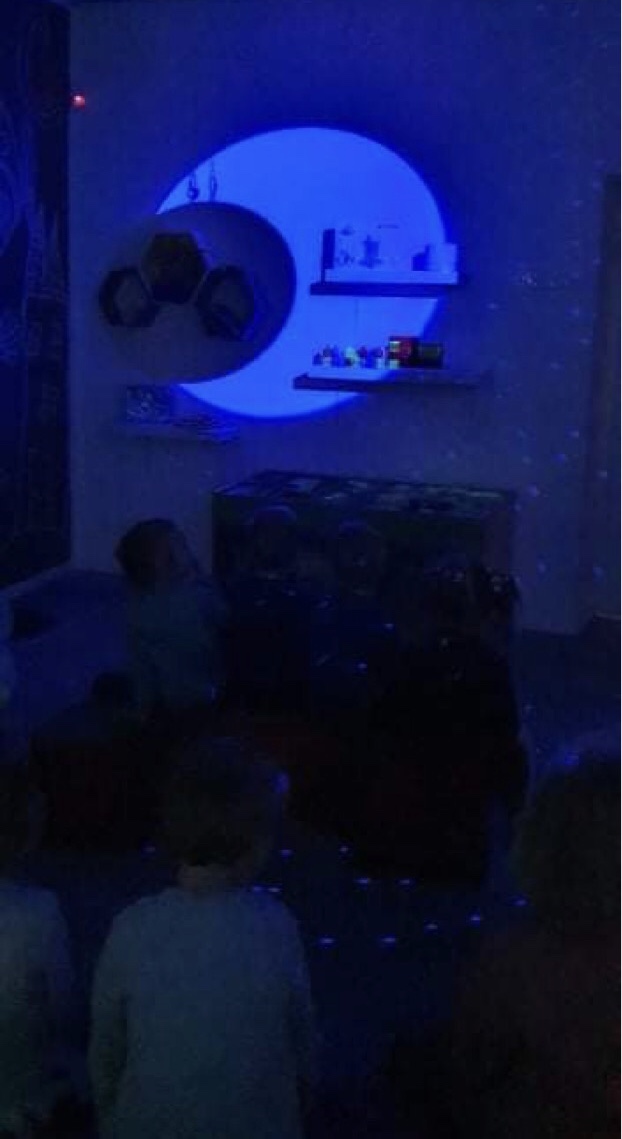 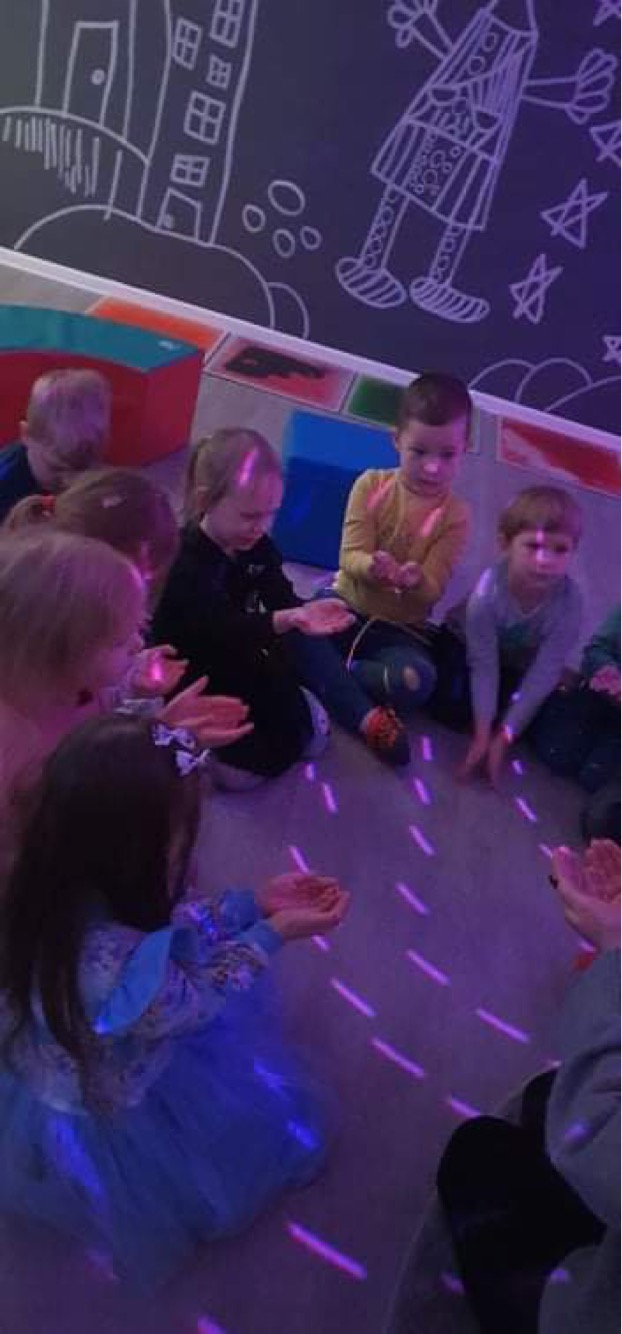 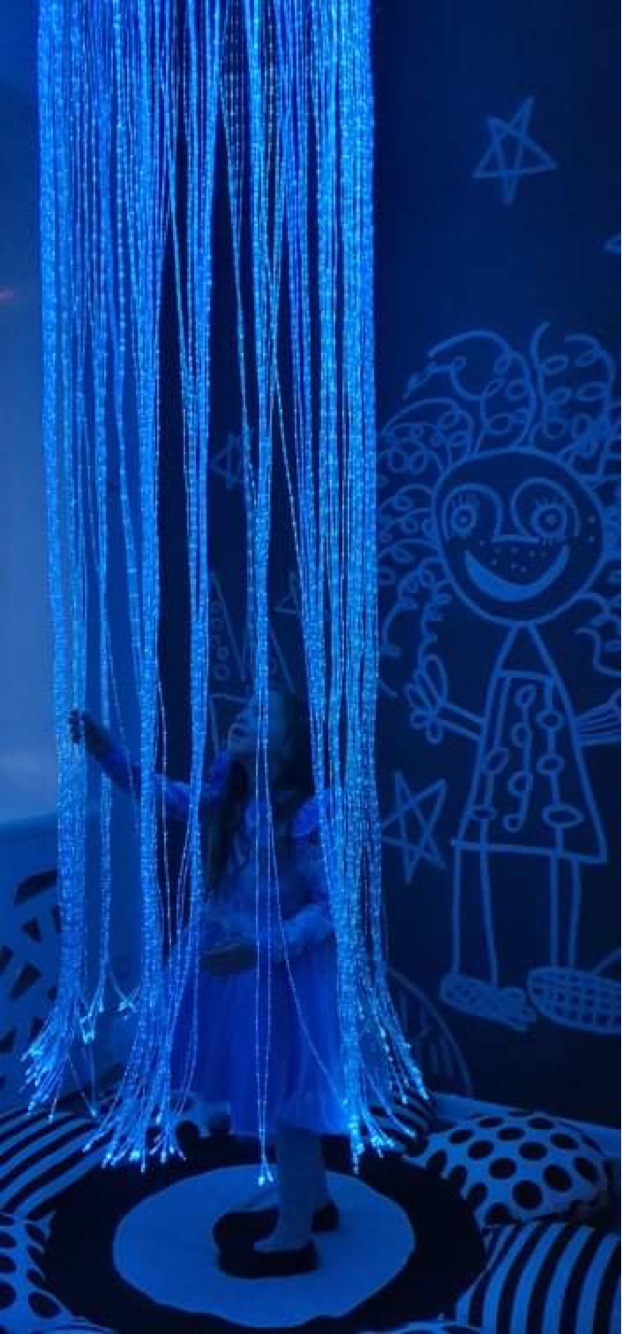 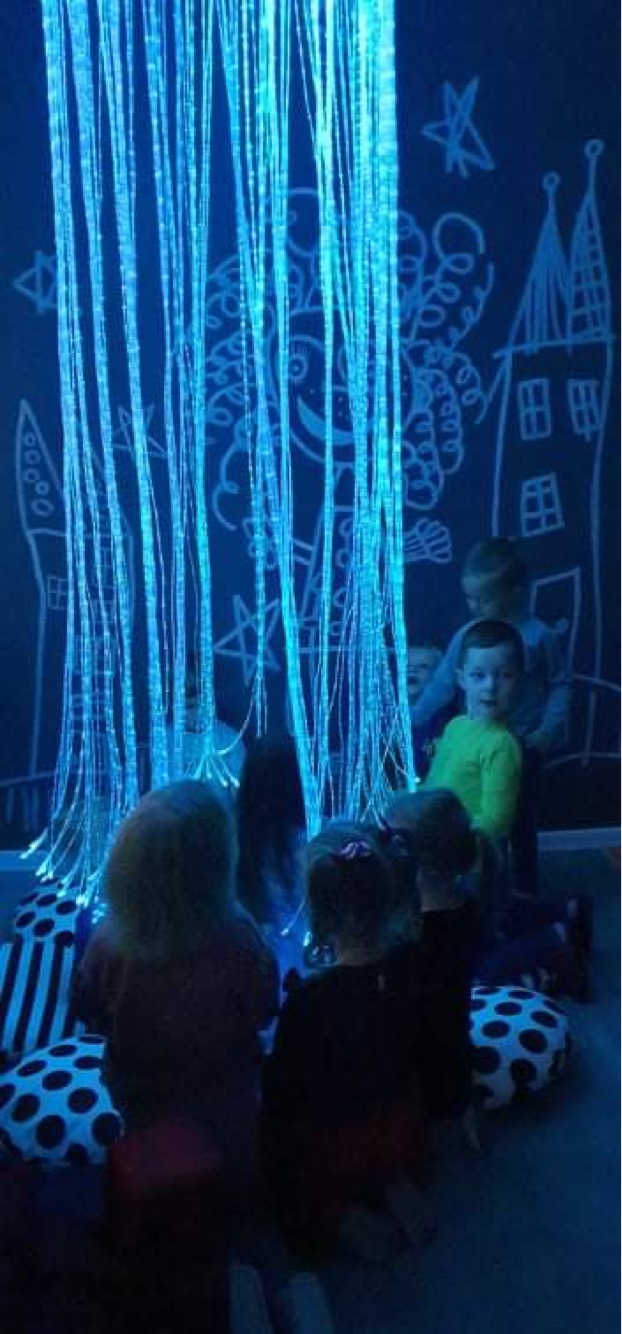 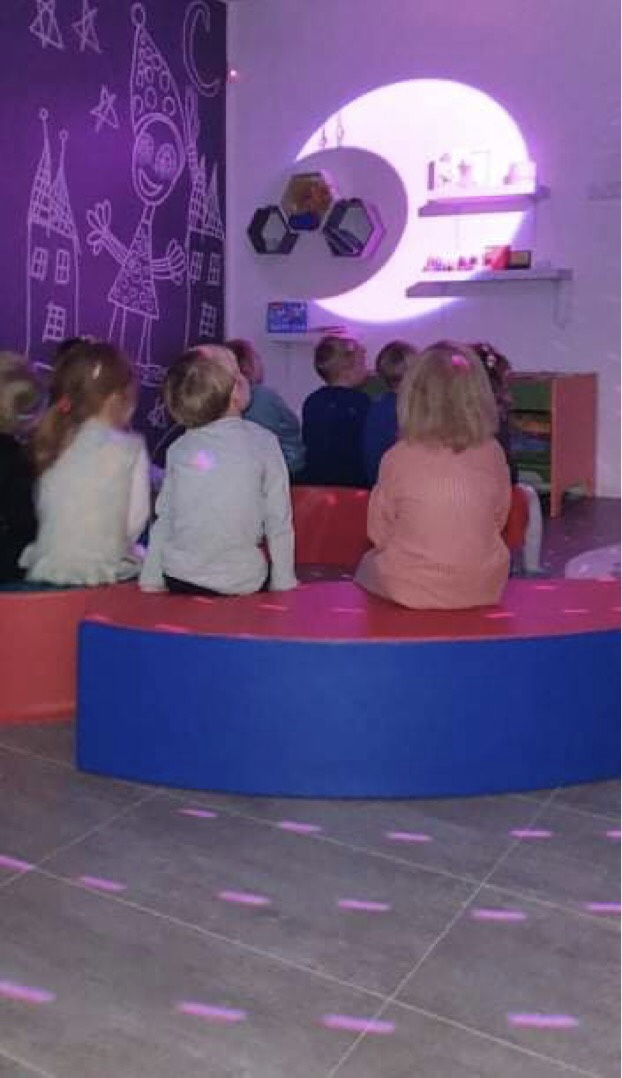 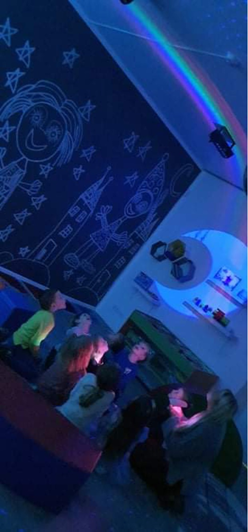 